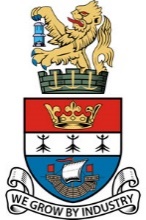 BLYTH TOWN COUNCILQUEEN’S PLATINUM JUBILEE GRANT FUNDThe aim of the Queen’s Platinum Jubilee Fund is to support the residents of Blyth in celebrating the 70 year reign of Her Majesty Queen Elizabeth II.Purpose of the Grant FundingIn 2022, Her Majesty, the Queen will become the first British Monarch to celebrate a Platinum Jubilee commemorating 70 years of service.To celebrate the occasion Blyth Town Council has allocated £5,000 to create a Queen’s Platinum Jubilee Fund.  The purpose of this special fund is to enable non-profit making community and voluntary groups within Blyth to apply for grant funding to help them to take part in celebratory events and community and legacy projects, to mark the Queen’s Platinum Jubilee.  Community groups are encouraged to organise commemorative or celebratory events for the Jubilee on the weekend of 2 June – 5 June 2022, but supported activities can take place throughout the year.  Grants of £500 are available.  Grant applications will be considered by Special Community Grant Sub Committees. For information - The Blyth Town Council Jubilee Picnic will be held on Sunday 5 June 2022 in Ridley Park.  Eligible ActivityThis list is not exhaustive but the grant could be used to support activities such as:Street entertainment, including performance feesOne off hire costs, such as marquees, stage and PA hireHospitality, excluding alcoholLong lasting commemorative schemesSpecifically excluded are:Entertainment licences, road closures and traffic managementCore organisational costsReligious or political activitiesThe Committee will be looking to support projects that demonstrate the following:Opportunities for the community to come together to celebrate the Queen’s Platinum Jubilee and/orOpportunities for the community to create a legacy of the Queen’s Platinum Jubilee.Grant DetailsA maximum grant of £500Total funding available £5,000EligibilityApplicants must fall into one of the following groups:Constituted voluntary and community organisationSocial enterpriseChurch – where the benefit is for the wider communityBeneficiaries must be domiciled in Blyth.Please note: organisations seeking to host an event should also consider other important event notification aspects that may be required such as road closure requirements, licensing etc.An event notification form from Northumberland County Council is included in this pack. There is also a guide to organising a street party or fete (this includes a road closure form).  Both forms must be completed and returned to NCC.If your organisation is in any doubt as to any permission required please contact NCC by telephone: 01670 627000 or via email: ubran@northumberland.gov.uk Organisations must have resources in place to tidy up after the event.The Council are planning to have a section on the Blyth Town Council website devoted to the Queen’s Platinum Jubilee celebrations and would very much welcome photographs etc. from residents/groups.